“ИСТОРИЯ РОССИИ В СТИХАХ”Цели и задачи занятия: создание условий для реализации интеллектуального и творческого потенциала детей; формирование у детей чувства патриотизма, позитивного отношения к историческому прошлому России, стимулирование познавательного интереса к истории нашей страны; развитие коммуникативных навыков и умений. Оборудование: портреты великих личностей России, иллюстрации городов.  I. Организационный момент.История России весьма интересна и, согласитесь, противоречива. В разных источниках мы можем найти самые разные описания того или иного исторического события. Но есть очень правильный и точный источник - это поэзия! Поэты, описывали события и людей всей душой и сердцем. Сегодня мы предлагаем серьёзное испытание для вашего интеллекта. Командам предстоит проявить свои знания, сообразительность и смекалку в 3 - х турах конкурсах. Итак, приступим.II. Повторение и систематизация знаний.I тур “Старинные русские города”Задания: 1. О каком известном русском городе идёт речь в стихотворении? (1 балл) 2. Кто его основал? (1 балл) 3. В каком году основан? (1 балл) 4. На какой реке стоит этот город? 5. Назвать архитектурно - исторические памятники этого города. (1 балл), то есть в идеале команда может получить за этот конкурс 5 баллов, но может и больше, если даст нам об этом городе какую-либо дополнительную информацию.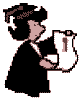 В гранит оделась Нева,мосты повисли над водами.Тёмно - зелёными садами, её покрылись острова.И перед младшею столицей,померкла старая Москва.Как перед новою царицей,порфироносная вдова. (Автор: Александр Сергеевич Пушкин) (город Санкт - Петербург, Пётр I в 1703 году на реке Неве, Кунсткамера)Святой Софии купола: отсюда путнику светили. Славян столица здесь была,впервые русских здесь крестили.(город Киев, князь Владимир в 988 году на реке Днепр. Софийский собор)Град, что строил Долгорукий: посреди глухих лесов. Вознесли любовно внуки, выше прочих городов.Здесь нашла свою препону:поляков надменных рать.Здесь пришлось Наполеону,зыбкость счастья разгадать. (Автор: Валерий Брюсов) (город Москва, великий русский князь Владимиро - Суздальского княжества Юрий Долгорукий в 1147 году на Москве - реке, собор Василия Блаженного)Печальный пасынок природы,один у низких берегов.Бросал в неведомые воды,свой ветхой невод, ныне там.По оживлённым берегам, громады стройные теснятся. Дворцов и башен; корабли, толпой со всех концов земли -к богатым пристаням стремятся. (Автор: Александр Сергеевич Пушкин)(город Санкт - Петербург, Пётр I в 1703 году на реке Неве, Петергоф)На берегу пустынных волн,стоял он, дум великих полн.И вдаль глядел. Пред ним широко,река неслась; бедный чёлн по ней стремился одиноко.По мшистым, топким берегам,чернели избы здесь и там,приют убогого чухонца;и лес, неведомый лучам,в тумане спрятанного солнца,кругом шумел. И думал он:отсель грозить мы будем шведу,здесь будет город заложен -на зло надменному соседу.Природой здесь нам суждено,в Европу прорубить окно.Ногою твёрдой стать при море,сюда по новым им волнам. Все флаги в гости будут к нам,и запируем на просторе. (Автор: Александр Сергеевич Пушкин)(город Санкт - Петербург, Пётр I в 1703 году на реке Неве, Зимний дворец)Сочинил ли нас царский указ?Потопить ли нас шведы забыли?Вместо сказки в прошедшем у нас, только камни да страшные были. (Автор: Александр Сергеевич Пушкин) (город Санкт - Петербург, Пётр I в 1703 году на реке Неве, Зимний дворец)Есть город с пыльными заставами,с большими золотыми главами. С особняками деревянными,с мастеровыми вечно пьяными. И столько близкого милого, в словах: Арбат и Доргомилово. (Автор: Илья Эренбург)(город Москва, в 1147 году на Москве - реке, Юрием Долгоруковым)II тур “Поймай дату”Задания: команда должна, внимательно прослушав стихотворение, назвать историческое событие, о котором идёт речь и дату, когда это историческое событие произошло. В сумме команда может получить за этот исторический конкурс в стихах 2 балла.Государь прочитал и, спокоен и строг,повернулся к Ахметовым людям.Бросил наземь ярлык под сафьянный сапог, и сказал: “Дань платить мы не будем!”(1480 год, завершение ордынского ига, стояние на реке Угре, Иван III)Киев замер, в одночасье вымер, злые взгляды древних стариков.В это утро светлый князь Владимир, сокрушал языческих богов.Женский плач, внезапной болью полный,плыл, как дым, на страшную версту.А Богов к Днепру тянули волны,привязавших к конскому хвосту.И бежали киевляне с криком,от реки, не отрывая глаз:Ой, Перуне, выдыбай, великий,ой, Перуне, не плыви от нас!(988 год, принятие христианства на Руси, великим князем Владимиром)И вот нашли большое поле:есть разгуляться, где на воле!Построили редут.У наших ушки на макушке!Чуть утро осветили пушки,и леса синие верхушки -французы тут как тут. (Автор: Михаил Юрьевич Лермонтов)(1812 год, Бородинская битва Наполеона Бонапарта и Александра I, ничья)Позади у воинов Непрядва,слева - затуманившийся Дон.И простор великий только на два,только на два стана разделён.Вот сейчас - не в дальней дали где - то -здесь сойдутся, как гроза с грозой.Грянул поединок Пересвета,вышедшего в бой с Темир - Мирзой.До земли поникли травы луга,и до неба поднялись дубы:всадники несутся друг на друга,встретились, и - кони на дыбы!Копья, устремив ожесточенно,оба пали под ноги коней.И тогда сошлись полки у Дона -кто из них отважней и сильней?Чёрной тучей конница Мамая,затянула весь простор степной.Но, её удары принимая,выстроились русичи стеной.Вот порубит, как снопы соломы,а потом - бесчинствуй и топчи.Но крепки у русичей шеломы,но остры у русичей мечи!Кони, обезумев, рвут поводья,и своих потопчут, и врагов.И от крови, словно в половодье,скоро выйдет Дон из берегов.Други! Мы живём под небом божьим,а в бою биться нам самим.Братья! Лучше головы положим,но своей земли не посрамим!Лучше пасть, достойно смерть приемля,чем позором жизнь свою сберечь.Чтобы оборонять родную землю,мы готовы в землю эту лечь! (Автор: Николай Старшинов)(8 сентября 1380 года, Куликовская битва, великий князь Дмитрий Донской)Прервался древний царский род,распалась связь времён. И обсуждают на Руси:“Кому же быть царём?”(Земский собор - февраль 1613 года, избрание 16 - летнего царя Михаила Фёдоровича Романова на царство, начало правления династии Романовых) Горит восток зарею новой.Уж на равнине, по холмам:грохочут пушки. Дым багровый,кругами всходит к небесам -навстречу утренним лучам.Полки ряды свои сомкнули,в кустах рассыпались стрелки. Катятся ядра, свистят пули,нависли хладные штыки. Сыны любимые победы,сквозь огонь окопов рвутся шведы. (Автор: Александр Сергеевич Пушкин)(27 июня 1709 года, Полтавская битва, великий император Пётр Первый)Впереди по звонким льдинам,гремя громадной чешуёй.Ливонцы едут грозным клином,свиной железной головой. (Автор: Константин Симонов)(5 апреля 1242 года, битва против немецких рыцарей на льду Чудского озера близ Пскова было выиграно под предводительством Александра Ярославовича, за победу на реке Неве над шведами он получил прозвание - Невский).Был страшный год, когда все страны, боялись больше, чем огня. Батыя, внука Чингисхана,своё соседство с ним кляня.Был страшный век, когда монголы,на Русь лавиною пошли: в осенний день, по степи голой,топча сухие ковыли. (Автор: Наталья Кончаловская) (1237 год, монголо - татарское нашествие на Русь, монгольский хан Батый)Молодой, широкоплечий, статный: перед Грозным Фёдоров Иван. О палате рассуждал печатной,где поставит он печатный стан.Пояснял он царственному тёзке,как сушить печатные листы.Как хранятся для печати доски,да какие буквы отлиты.Вдохновенно Грозному Ивану,говорил печатник про печать.Расстегнул он ворот у кафтана,чтоб царю свободней отвечать. (Автор: Наталья Кончаловская)(1564 год, правление царя Ивана Грозного; начало книгопечатания на Руси. Первую книгу “Апостол” издал первопечатник Иван Фёдоров. Появление и распространение первых печатных книг было тесно связано с нуждами церкви)Пробили зорю барабаны,восток туманный побелел. И вот врагов удар нежданный,на батарею прилетел.И вождь сказал перед полками:“Ребята, не Москва ль за нами?Умрём же под Москвой,как наши братья умирали? (Автор: Михаил Юрьевич Лермонтов)(Бородинская битва, январь 1812 года, Наполеон Бонапарт и Александр I)Мы, сам - друг, под степью в полночь стали:не вернуться, не взглянуть назад.За Непрядвой лебеди кричали,и опять, опять они кричат.На пути - горючий белый камень.За рекой - поганая Орда.Светлый стяг над нашими полками, не взыграет больше никогда.И, к земле склонившись головою,говорит мне друг: остри свой меч.Чтоб недаром биться с татарвою,за святое дело мёртвым лечь! (Автор: Александр Александрович Блок)(Куликовская битва, 8 сентября 1380 год, московский князь Дмитрий Донской)Швед, русский - колет, рубит, режет.Бой барабанный, клики, скрежет.Гром пушек, топот, ржанье, стон,и смерть, и ад со всех сторон.Но близок, близок миг победы.Ура! Мы ломим; гнуться шведы. (Автор: Александр Сергеевич Пушкин)(Полтавская битва, 27 июня 1709 года, великий император Пётр Первый)III тур “Великие личности России”Задания: команда должна, прослушав стихотворение, назвать историческую личность. За правильный ответ 1 балл. А если у команды есть дополнения, например, чем этот человек прославился, назвать годы его жизни, то команда может получить дополнительные баллы.В надежде славы и добра:гляжу вперёд я без боязни.Начало славных дней Петра,мрачили мятежи и казни.То академик, то герой,то мореплаватель, то плотник. Он своей великой душой, на троне вечный был работник. (Автор: Александр Сергеевич Пушкин)(великий император Пётр Великий, годы правления 1682 - 1725, основатель города Санкт - Петербурга, флотоводец, основал Кронштадские верфи)Славься, народу давший свободу,доля народа, счастье его - свет и свобода! Прежде всего. (Автор: Николай Алексеевич Некрасов)(Александр II, Манифест об отмене крепостного права 19 февраля 1861 года)В этот памятный год москвичи неспроста:дали прозвание князю: Иван Калита.Калита - это значит мешок для монет,и точнее для князя названия нет.(Князь Иван II, калита - сумка для денег, которые он раздавал бедным людям)Решил князь множить милосердие,он бедным и калекам помогал. Он школы строил и в благодаренье,народ любимца Красным Солнышком прозвал.За веру православную, за то, что.Язычников мудрейший просветил,признала церковь князя равным:Двенадцати Апостолам - Святым.(Князь Владимир Красное Солнышко, религиозная реформа - 980 года, принятие христианства на Руси в 988 году, годы правления князя 980 - 1015 года)Погиб поэт! - невольник чести -пал, оклеветанный молвой. С свинцом в груди, и жаждой мести,поникнув гордой головой!Не вынесла душа поэта: позора мелочных обид. Восстал он против мнений света, один, как прежде и убит! (Автор: Михаил Юрьевич Лермонтов)(Отрывок из стихотворения Михаила Лермонтова, написанный Александру Пушкину, умер 29 января 1837 года от раны, полученной на дуэли с Дантесом)IV. Подведение итогов. Награждение.